CURRICULUM VITAE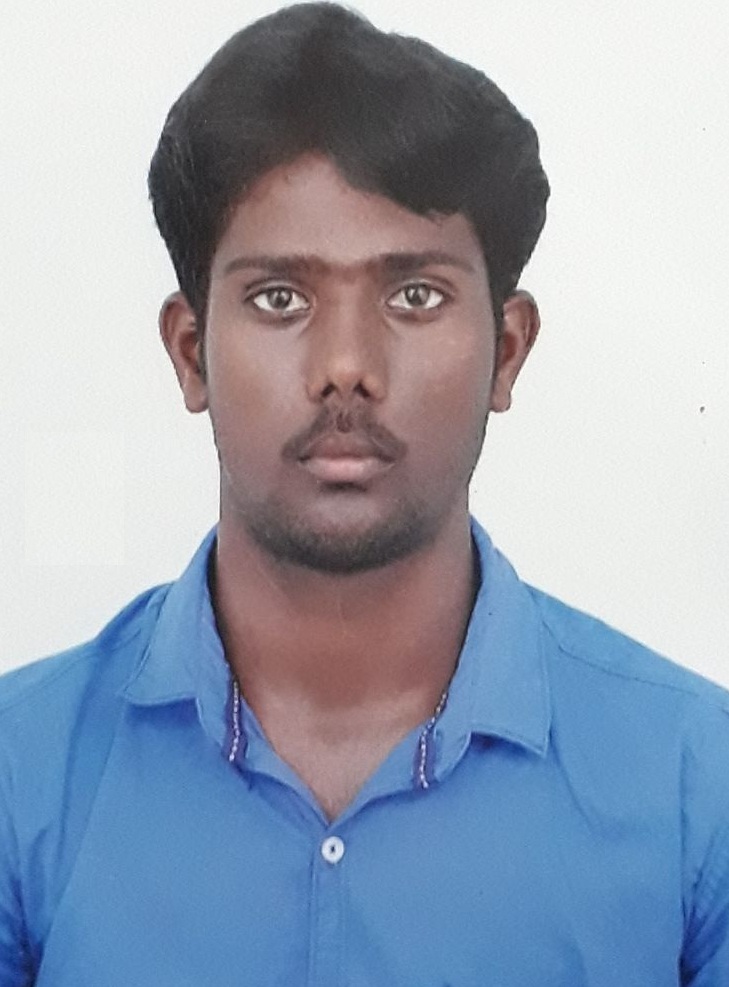 ACADEMIC QUALIFICATION:BE (Mechanical Engineering)- Dr.SivanthiAditanar College of Engineering,  Anna University, Chennai.OTHER CERTIFICATE COURSE:STCW 95 (Standards of training , certification and watch keeping)PST (Personal survival technique)FF&FP(Fire fighting and fire prevention)BFA(Basic first aid)PS & SR (Personal safety & social resposibities) THIRD PARTY TRAININGS PASSED / PARTICIPATED:International Workshop on participating in “TCET”, Vandavasi.In plant training at Thermal power plant, Tutucorin.Industrial visit at V.O.C port,Tutucorin.TECHNICAL SKILL:Designsoftware: Auto CADMS-office: Word, Excel, PowerPointACADEMIC PROJECTS:Design and fabrication of six stroke engine.Design and analysis of ship hatch cover.EXTRA CIRICULAR ACTIVITIES AND ACHIEVEMENTS:Attended National Service Scheme (NSS) Camp organized for SOCIAL SERVICE.To participated swimming (200m  butterfly style) second levelTo participated ball badminton third level.To participated football position is runner. CURRENT WORK EXPERIENCE:Company	:	Sakthi engg pvt lmited kudankulam , Tirunelveli (Power plant).Position	:	maintenance  engineer Period		:	October 2016to till datePrevious Assignment:1. Company		:	Substation Maintenance Engineering, Malaysia.Position		:	Site engineer Project		:	Tower Line for Power Plant Substation 520Kv Unit.Period		:	October 2015 to September 20162. Company		:	Substation Maintenance Engineering, Malaysia.Position		:	Site engineerProject		:	Power Plant Substation 520Kv Unit Construction.Period		:	August 2014 to September 2015.Well head at:Inspection the well Flushing of the wellCollection of the well dataCleaning and greasing of wellPumps and compressorAll type of valvePipe line workFunctions and Responsibilities Of Entrusted:  Site Engineer-Provide construction, installation & commissioning support.Analyse problems to see how mechanical and thermal devices might help solve the problem.Design or redesign mechanical and thermal devices using analysis and computer-aided design.Develop and test prototypes of devices they design.Analyse the test results and change the design as needed.Working closely on construction plans with clients, architects, and other professionals.Site inspection for civil works, which includes structural works and ensure that the work is as per the Project Specifications and issued for construction drawing/ final approved drawings from authorities.Developing design ideas using CAD software.Making drawings, specifications and computer models of structures.Ensure that all the works meets the stipulated quality standards.Monitor the progress of work with respect to the Master Program.Performing quantity survey for clients review and approval.Attend meetings and discuss project details with clients, contractors.Contractor’s submittals reviewing via, Sub-contractor’s prequalification documents, material submittals, method statements, technical documents, shop drawings, etc.Trained new employees in a supervisory capacity to take over similar projects and aid company expansion.Making sure that projects meet legal guidelines, environmental directives, and health and safety requirements.Completed Job Hazard Assessments to identify any hazards related to job tasks and applied safety mitigation techniques to lower risks.Addenda: Ability to communicate in English, Tamil, little hindi.Capacity to work independently and comfortably in any multinational environment.Ability to work in a team.Ability to cope up with different situations. Amiable and Amicable nature.Zeal to learn emerging Technologies.Hobbies: Surfing Net.Playing CricketListening to songs.Playing ball badminton.PERSONAL PROFILE:Name			:  Esakkiappan.TFather’s name    	:  Thangaraj. DDate of Birth	:12/07/1992Nationality                  :  IndianKnown Languages: Tamil, English,little hindi.Marital Status	: SingleDeclaration:I hereby declare that the above details furnished by me are true to the best of my knowledge and belief.Place:Date :                                                                                                                                        (Esakkiappan.T)NAME:  ESAKKIAPPAN.TPOSITION: MECH- ENGINEER NATIONALITY:INDIANDATE OF BIRTH:12/07/199CURRICULUM VITAE2TOTAL EXPERIENCE: 3 YEAR 6MonthMob:(INDIA) +91 8778470279Email :esai.1992@gmail.comPassport No: Z2938147